				        Bewandert. Begeistert. Bewährt.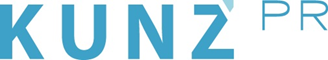 Kurz notiert16. Dezember 2019Ohne Vignette in den Süden: Keine Autobahnmaut mehr bis zur Felbertauernstraße fällig(Lienz) Dank neuer Ausnahmen von der Vignettenpflicht fallen bei der Anreise über die Felbertauernstraße nach Osttirol, Kärnten oder Italien künftig keine Autobahngebühren mehr an. Konkret betrifft dies die Mautstrecke A 12 Inntalautobahn zwischen der Staatsgrenze bei Kufstein und der Anschlussstelle Kufstein-Süd. Die neue Regelung trat am 15. Dezember in Kraft. Die gebührenpflichtige Felbertauernstraße zwischen Mittersill im Salzburger Land und Matrei in Osttirol ist die kürzeste Verbindung über den Alpenhauptkamm in den Süden und bleibt im Gegensatz zu anderen Bergstraßen auch im Winter geöffnet. Die einfache Fahrt kostet 11 Euro, hin und zurück mit ADAC-Vorteilsticket 20 Euro. Weil bei der Maut kein Unterschied zwischen Pkw, Wohnmobil, Camping-Bus oder -Gespann gemacht wird, ist die Route besonders für Camper interessant. www.felbertauernstrasse.at